ФЕДЕРАЦИЯ АВТОМОБИЛЬНОГО СПОРТА МУРМАНСКОЙ ОБЛАСТИ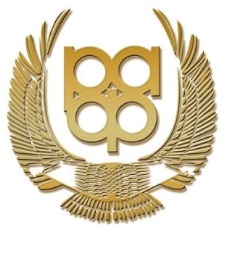 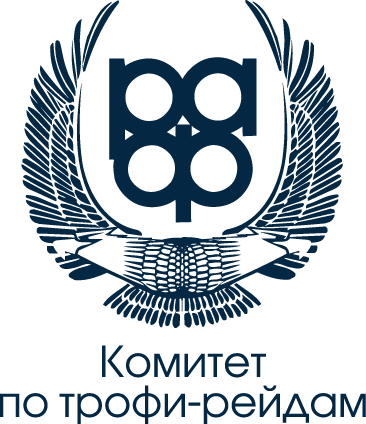 Отборочный Этап Кубка ДОСААФ Росии по трофи-рейдампо дисциплинам:Категория ТР1 (код ВРВС 1660811811Л)Категория ТР2 (код ВРВС 1660821811Л)Категория АБСОЛЮТНЫЙ (код ВРВС 1661041811Л)Категория ТРСРЕГЛАМЕНТМесто проведения: Мурманская обл., пгт. РевдаДата проведения: 3-4.07.2021 г.ОГЛАВЛЕНИЕ1.	ОБЩИЕ ПОЛОЖЕНИЯ	32.	ОРГАНИЗАЦИЯ СОРЕВНОВАНИЯ	43. 	ПРОГРАММА	54.	РАСПИСАНИЕ	55.	ЗАЧЁТНЫЕКАТЕГОРИИ	56.	ЭКИПАЖИ И АВТОМОБИЛИ	57.	ЗАЯВКИ, ВЗНОСЫ И УСЛОВИЯ ПРОВЕДЕНИЯ СОРЕВНОВАНИЯ	68.	СТРАХОВАНИЕ УЧАСТНИКОВ, ОТВЕТСТВЕННОСТЬ	79.	ИДЕНТИФИКАЦИЯ, РЕКЛАМА	710.	АДМИНИСТРАТИВНЫЕ ПРОВЕРКИ И ТЕХНИЧЕСКАЯ ИНСПЕКЦИЯ	811.	УСЛОВИЯ ПРОВЕДЕНИЯ СОРЕВНОВАНИЯ	912.	ТРЕБОВАНИЯ К ЭКИПАЖАМ	913.	ИНФОРМАЦИЯ О ГОНКЕ	914.	ДВИЖЕНИЕ ПО МАРШРУТУ, СУДЕЙСТВО, ОПРЕДЕЛЕНИЕ РЕЗУЛЬТАТОВ.	1015.	РЕМОНТНЫЕ РАБОТЫ, СЕРВИС	1116.	ЭКОЛОГИЯ, БЕЗОПАСНОСТЬ	1117.	ПРОТЕСТЫ	1218.	ЗАКЛЮЧИТЕЛЬНЫЕ ПРОВЕРКИ	1319.	ДЕПОЗИТ	1320.	НАГРАЖДЕНИЕ	131.	ОБЩИЕ ПОЛОЖЕНИЯ	Отборочный этап Кубка ДОСААФ России  имеет статус официального соревнования по трофи-рейдам 2021 года.Состав соревнования:1.1.1 	Основанием для проведения соревнований является Единый календарный план Кубка ДОСААФ России по трофи-рейдам.1.1.2 	Нормативными документами соревнования являются:Единая Всероссийская Спортивная Классификация (ЕВСК);Спортивный Кодекс РАФ (СК РАФ) и Приложения к нему; Всероссийский реестр видов спорта (ВРВС);Общие принципы организации и проведения Чемпионата России, Кубка России Первенства России;Правила организации и проведения соревнований по трофи-рейдам (ППТР);Классификация и технические требования к автомобилям, участвующим в спортивных соревнованиях (КиТТ);Настоящий Регламент.Цели и задачиПопуляризация автоспорта среди широких масс населения.Пропаганда здорового образа жизни.Выявление сильнейших спортсменов в дисциплине автомобильного спорта «Трофи-рейд».Запрещается оказывать противоправное влияние на результаты спортивных соревнований;Запрещается участвовать в азартных играх в букмекерских конторах и тотализаторах путем заключения пари на официальные спортивные соревнования в соответствии с требованиями, установленными пунктом 3 части 4 статьи 26.2 Федерального закона от 4 декабря 2007 года № 329-ФЗ «О физической культуре и спорте в Российской Федерации».Организатор соревнования несет ответственность за выполнение требований СК РАФ, за своевременное проведение соревнования согласно календарю, за обеспечение безопасности участников, судей и зрителей во время мероприятия и за реализацию требований РЕГЛАМЕНТА по организации и проведению официальных физкультурных и спортивных мероприятий на территории Российской Федерации в условиях сохранения рисков распространения COVID-19, утвержденного 31.07.2020 Министром спорта РФ и Главным государственным санитарным врачом РФ (с учётом дополнений и изменений в Регламент по организации и проведению официальных физкультурных и спортивных мероприятий на территории Российской Федерации в условиях сохранения рисков распространения COVID-19, утвержденных 19.08.2020 Министром спорта РФ и Главным государственным санитарным врачом РФ).В соответствии с решением Совета РАФ по спорту от 03 июня 2020, организаторам соревнований, участникам, спортивным судьям требуется принять во внимание «Рекомендации организаторам по подготовке и проведению спортивных соревнований и мероприятий, а также учебно-тренировочных мероприятий по виду спорта «автомобильный спорт» в условиях сохранения рисков распространения COVID-19», опубликованные на сайте РАФ: http://www.raf.su/news/3106-vnimaniyu-organizatoram-sorevnovanijУчастники, зрители, официальные лица и обслуживающий персонал соревнования обязаны использовать средства индивидуальной защиты, за исключением периода соревновательной и тренировочной деятельности (для спортсменов и спортивных судей).2.	ОРГАНИЗАЦИЯ СОРЕВНОВАНИЯСроки и место проведения: Трофи-рейд Отборочный этап Кубка ДОСААФ России, будет проводиться с 03 по 04 июля 2021г. В районе пгт. Ревда Ловозерского района Мурманской области.Организаторы соревнования: Федерация автомобильного спорта мурманской областиКонтактное лицо: Президент Ходий Дмитрий, E-mail: autopilot51@mail.ru Телефон: +7 902 281 07 70Официальное табло соревнования:Место проведения ТИБазовый лагерь организатора Официальные лица:3. 	ПРОГРАММАСоревнование проводится по заранее подготовленному маршруту, включающему в себя Специальные Участки (СУ) – тяжёлые, разнообразные дороги, требующие использования возможностей полноприводных автомобилей, в том числе глубокая колея, броды, рельеф, различные виды болот.Соревновательная программа трофи-рейда для категории ТР1, ТР2 и АБСОЛЮТНЫЙ состоит: из 3-х специальных состязаний (участков), которые могут быть разделены на секции. Организатор вправе внести изменения в программу и расписание соревнования, о чём все участники будут заблаговременно проинформированы.Изменения в расписании и регламенте оформляются бюллетенем.Официальное табло соревнования находится в базовом лагере соревнования – Россия, Мурманская обл. район пгт. Ревда, базовый лагерь соревнований.Координаты будут опубликованы отдельным бюллетенем.Официальное время соревнования – GMT+03:00, Москва (может быть проконтролировано по GPS-приёмнику).4.	РАСПИСАНИЕПрием заявокРасписание:Будет опубликовано бюллетенем.5.	ЗАЧЁТНЫЕКАТЕГОРИИТР1 - автомобили группы ТР1, подготовленные в соответствии с техническими требованиями, изложенными в КиТТ и ППТР.ТР2 - автомобили группы ТР2, подготовленные в соответствии с техническими требованиями, изложенными в КиТТ и ППТР.АБСОЛЮТНЫЙ - автомобили группТР3, ТР2Б, ТР3Н, подготовленные в соответствии с техническими требованиями, изложенными в КиТТ и ППТР.ТРС- стандартные серийные автомобили с колесной формулой 4Х4.6.	ЭКИПАЖИ И АВТОМОБИЛИК участию в соревновании допускаются спортсмены, имеющие лицензию РАФ категории «Е», «D». Экипаж должен состоять из пилота и штурмана. Все члены экипажа имеют право управлять автомобилем во время соревнований. Идентификация автомобилей участников, автомобилей технической поддержки, членов команд и их принадлежность к экипажам, производится руководителем гонки лично, на основании докладов официальных лиц, данных фото или видео фиксации.Изменение состава экипажа на протяжении соревнования не допускается.К участию в соревновании допускаются полноприводные автомобили весом не более , соответствующие КиТТ РАФ .По результатам технической инспекции, если автомобиль не соответствует заявленной категории, экипаж может быть переведен в другую зачетную категорию.В каждом экипаже обязательно наличие:водонепроницаемого пакета (мешка, кофра, ящика, бокса) (далее – герметичный мешок);цифрового фотоаппарата или иного прибора аналогичных функций, сохраняющего фотографии на съёмный носитель (SD, micro SD, USB Flash);средств навигации в условиях пересечённой местности и бездорожья; защитных шлемов;жилетов или иной верхней одежды со световозвращающими элементами.Обязательно иметь в машине во время соревнований:мобильные сотовые или спутниковые телефоны, обеспечивать их доступность в пределах зоны покрытия оператора связи, незамедлительно сообщать важную информацию официальным лицам соревнования, отвечать на звонки официальных лиц;аптечку первой медицинской помощи;запас продуктов и воды в расчёте на трое суток для всех членов экипажа; теплую одежду, теплую обувь, теплые носки, теплые перчатки или варежки, шапки, оборудование и средства выживания в полевых условиях при минусовых температурах окружающей среды, упакованные в герметичный пакет или мешок;оборудование и средства выживания в полевых	условиях при	 минусовых температурах окружающей среды, упакованные в герметичный пакет или мешок;таблички формата А4 с надписями ОК (зеленого цвета) и SOS (красного цвета);флаги зеленого и красного цвета, с размерами полотнища не менее 60 на 40 см;тросогаситель независимо от типа используемого троса.Данные требования будут проверяться перед Стартом. Разрешено использование только синтетических лебедочных тросов. Использование любых металлических или стальных лебедочных тросов безусловно запрещено. При поломке автомобиля или технической невозможности продолжать соревнование эвакуация экипажей участников осуществляется организаторами в течение 3-х суток с момента подачи представителем или членом экипажа заявки на эвакуацию.Эвакуация осуществляется на платной основе.7.	ЗАЯВКИ, ВЗНОСЫ И УСЛОВИЯ ПРОВЕДЕНИЯ СОРЕВНОВАНИЯДля участия в соревновании Участник подаёт Заявку в электронном виде. Заявка должна быть подана до 02.06.2021 г. на адрес электронной почты : autopilot51@mail.ru , заявочную форму можно скачать на сайте: autosport.murman.ru После указанной даты заявка может быть подана в базовом лагере организатора с оплатой дополнительного организационного взноса в размере 1500 рублей. Подача Заявки сопровождается оплатой заявочного взноса, который частично покрывает расходы Организатора по подготовке трассы, организации судейства, проведения мероприятия, награждения победителей и призёров. Размер заявочного взноса составляет: 5 500 руб. при условии его оплаты в срок до 02.06.2021 г.  Заявки, не сопровождаемые заявочным взносом, считаются принятыми условно. Заявитель, не оплативший заявочный взнос до окончания АП, к участию в соревновании не допускается.Оплата заявочного взноса производится в рублях. До начала соревнования – в соответствии с полученными реквизитами, с момента открытия соревнования на АП Организатору соревнования. Став Участником соревнования, все члены экипажа автомобиля принимают на себя обязательство неукоснительно соблюдать требования настоящего Регламента.Оплатив один заявочный взнос, Заявитель имеет право выставить один автомобиль в соответствующей зачётной категории.	На территории базового лагеря и мест проведения соревнования запрещена любая не санкционированная организаторами торговая деятельность, в том числе торговля продуктами питания и напитками, запчастями и т.д.8.	СТРАХОВАНИЕ УЧАСТНИКОВ, ОТВЕТСТВЕННОСТЬВсе обладатели лицензий Пилота РАФ застрахованы Российской автомобильной Федерацией в ООО «СК «Согласие».Договор коллективного страхования от несчастных случаев для национальных лицензий: 
№ 0095020-0979657/19НСБЮ.В случае наступления страхового случая спортсмен должен действовать в соответствии с требованиями, опубликованными в Памятке на сайте РАФ.Если водитель, участвующий в соревновании, попал в ДТП, при котором человеку был нанесен физический ущерб, водитель обязан сообщить об этом на ближайшем судейском посту, и указать место на маршруте. Если он не выполнит это правило, Спортивные комиссары могут назначить экипажу пенализацию, которая может привести к исключению экипажа из соревнования.В случае происшествия на маршруте соревнования, участник или представитель команды должен как можно быстрее уведомить в письменной форме Главного судью (Руководителя Гонки) или Офицера по связи с участниками.Организатор не несёт ответственность за отсутствие у экипажей информации, доводимой до их сведения на Брифинге.  Экипаж расписывается за участие в брифинге у судьи при участниках.Заявитель, подписавший заявку, принимает на себя все риски и все бремя ответственности за свои действия (бездействие), повлёкшие какой-либо ущерб, в том числе причинение вреда здоровью или жизни третьим лицам, включая Официальных лиц соревнования.9.	ИДЕНТИФИКАЦИЯ, РЕКЛАМАОрганизатор предоставляет каждому экипажу для нанесения на автомобиль эмблемы соревнования, обязательную рекламу, логотипы организатора и стартовые номера. Стартовые номера располагаются	на боковых дверях автомобиля. Эмблемы соревнования располагаются на боковых поверхностях, логотип организатора на верхней части лобового стекла. Обязательная реклама –на свободных горизонтальных плоскостях кузова автомобиля (в исключительных случаях на капоте).Первичный контроль размещения эмблем соревнования и стартовых номеров проводится на ТИ.Отсутствие или неправильное размещение стартового номера пенализируется штрафом в размере 20% от базового заявочного взноса. Нарушение должно быть устранено до старта, следующего СУ.Автомобили Участников могут дополнительно нести на себе любой вид рекламы при соблюдении следующих условий:данный вид рекламы не противоречит законодательству Российской Федерации;не нарушает нормы морали и этики;не пропагандирует войну, насилие, политические взгляды и пристрастия;данная реклама не вредит имиджу РАФ;данная реклама не является рекламой других соревнований;реклама не занимает места, зарезервированные для обязательной рекламы Организатора;Участники с загрязнённой рекламой и идентификацией к старту СУ не допускаются.Экипажи обязаны обеспечить надлежащее закрепление рекламы на протяжении всего соревнования. При порче обязательной рекламы во время СУ, на последующий СУ участник обязан получить новый комплект обязательной рекламы до старта, следующего СУ.Отказ от размещения обязательной рекламы влечёт за собой дополнительное увеличение заявочного взноса, в размере 400% от базового стартового взноса.За отказ от удаления рекламы противоречащей требованиям пункта 9.5 экипаж может быть не допущен к Старту.В части прямо не урегулированной настоящим Частным регламентом применяются правила о рекламе и идентификации, установленные ППТР.10.	АДМИНИСТРАТИВНЫЕ ПРОВЕРКИ И ТЕХНИЧЕСКАЯ ИНСПЕКЦИЯВсе экипажи, принимающие участие в соревновании, должны пройти АП и ТИ, в соответствии с расписанием.Экипажи, не прошедшие АП в назначенное время, не допускаются к старту соревнования. Исключением являются форс-мажорные обстоятельства, признанные таковыми КСК.Все экипажи, принимающие участие в соревновании, должны быть представлены на Административных проверках, как минимум, одним членом Экипажа, Пилотом или Штурманом.При Регистрации Участники или их представители обязаны предоставить следующие документы:заполненную и подписанную всеми членами экипажа заявку на участие;паспорта всех членов экипажа;водительские удостоверения; действующие лицензии РАФ (лицензия не ниже «Е»);регистрационные документы на автомобиль; полисы обязательного медицинского страхования пилота и штурмана;медицинскую справку о допуске к соревнованиям по автомобильному спорту.Автомобиль должен быть представлен на ТИ одним из членов Экипажа.На ТИ предъявляется спортивный паспорт на автомобиль и проводится:проверка транспортного средства на соответствие техническим требованиям для соответствующих категорий;проверка размещения идентификации и обязательной рекламы;Автомобиль представляется на ТИ чистыми, полностью подготовленным для участия в соревновании, с нанесёнными на бортах стартовыми номерами и рекламой Организатора. Стартовые номера других соревнований должны быть удалены. Также должна быть предоставлена экипировка членов Экипажа.Государственные регистрационные номера должны быть закреплены. Не допускается изменение места крепления государственного регистрационного номера в течение соревнования. Для контроля на ТИ может проводиться фотографирование автомобилей участников. Если в ходе ТИ транспортное средство признано не соответствующим техническим требованиям указанной в Заявке категории, Технический контролёр может назначить срок для устранения несоответствий, и провести дополнительную ТИ не позднее, чем за 1 час до старта соревнования.Дополнительные проверки технического состояния транспортного средства могут быть назначены Руководителем гонки или Техническим контролёром в любое время на протяжении всего соревнования.Заявитель несёт ответственность за соответствие его автомобиля техническим требованиям. Факт явки на ТИ расценивается как заявление Заявителя о соответствии автомобиля техническим требованиям.11.	УСЛОВИЯ ПРОВЕДЕНИЯ СОРЕВНОВАНИЯЛюбой участник может быть отстранён от участия в соревнованиях по состоянию здоровья решением Главного врача соревнования.Экипаж, не оплативший денежную пенализацию, не учитывается в публикуемых классификациях.Все штрафы должны быть уплачены до истечения 30 минут с момента публикации предварительных результатов, в противном случае экипаж снимается с соревнования.Факты нарушения настоящего Регламента, приложений, бюллетеней рассматриваются КСК на основании заявлений Официальных лиц и/или протестов участников. В случае исключения из соревнования экологический депозит не возвращается.По прибытии и размещении в Базовом лагере Руководитель (директор) команды обязан сообщить Заместителю руководителя гонки по безопасности (а в его отсутствие Судье при участниках) место размещения команды в Базовом лагере и контакты (ФИО и номер телефона) представителя команды, постоянно находящегося в Базовом лагере. 12.	ТРЕБОВАНИЯ К ЭКИПАЖАМЭкипаж в категориях ТР1, ТР2 и АБСОЛЮТНЫЙ должен состоять из двух человек.Все члены экипажа обязаны иметь и применять шлемы безопасности.Любое передвижение в автомобилях, оборудованных внутренними каркасами безопасности, допускается только с применением шлемов.С целью доведения до участников важной информации, касающейся хода проведения соревнования, Организатор проводит предстартовый брифинг. Каждый экипаж должен быть представлен на брифинге как минимум одним человеком. В случае отсутствия на брифинге налагается штраф в размере 50 % от стартового взноса.Экипаж может быть задержан официальными лицами на старте СУ для устранения недостатков транспортного средства или экипировки экипажа под угрозой пенализации «минута за минуту» за опоздание на старт. Во время СУ такое транспортное средство может быть задержано официальными лицами для устранения недостатков за счёт времени экипажа.Автомобили должны быть оборудованы для всех членов экипажа как минимум четырехточечными автомобильными ремнями безопасности заводского изготовления. Рекомендованы к использованию ремни не ниже стандарта 8854/98.13.	ИНФОРМАЦИЯ О ГОНКЕРазведка местности с момента введения запрета и до окончания соревнования, кроме времени нахождения на СУ (ДСУ) запрещена и пенализируется, согласно Приложения №1 ППТР.Задание на гонку оформляется в виде Дорожной Книги (ДК), в которой указываются:координаты или легенда проезда к судейским пунктам «Старт» и «Финиш»;координаты или легенда проезда до Закрытого Парка (ЗП);лимиты времени (норматив времени на СУ, время проезда до ЗП);координаты контрольных точек (КП) или легенда проезда к ним;особые условия взятия КП (фото фиксация, коридор, время работы КП, иные условия);дополнительные условия (последовательности, группировки, нейтрализации, ограничения и т.п.);пенализация и штрафы за нарушение условий задания на СУ.Организатор, на своё усмотрение, может публиковать в ДК также наиболее важные штрафы и пенализации на основании нормативных документов, данного Регламента и бюллетеней к нему.Дорожные книги выдаются всем экипажам, прошедшим АП и ТИ. Время и место выдачи ДК публикуется на официальном табло.Ответственность за сохранность ДК несут участники, организатор не обязан выдавать более одного экземпляра ДК на экипаж.Дорожные Книги могут выдаваться только на один СУ и только на брифинге, или за 30 минут до старта. Присутствие на брифинге одного из членов экипажа обязательно. В дополнение к бумажным носителям, могут выдаваться электронные материалы (файлы).В случае расхождения данных между файлом и бумажным носителем, приоритетным считается бумажный носитель. В случае если экипаж понял, что движется не по дорожной книге или в случае вероятного встречного движения рекомендуется продолжать двигаться по правой стороне дороги, со скоростью не более 40км/ч, перед закрытыми поворотами рекомендуется штурману выходить из машины и обеспечивать безопасное прохождение поворотов.14.	ДВИЖЕНИЕ ПО МАРШРУТУ, СУДЕЙСТВО, ОПРЕДЕЛЕНИЕ РЕЗУЛЬТАТОВ.Контроль выполнения задания на гонку и соблюдения правил производится:официальными лицами Соревнования;при помощи фото фиксации;при помощи электронного прибора «трек-логгер».На старте и в момент финиша СУ экипаж обязан находиться на борту автомобиля в полном составе и выполнить требования безопасности согласно Техническим Требованиям в части применения ремней безопасности и защитных шлемов.Для получения зачёта взятия КП при условии фото-контроля экипажу необходимо сфотографировать знак контрольного пункта, своё транспортное средство и одного из членов экипажа на цифровой фотоаппарат. При этом на снимке должны быть хорошо видны и однозначно идентифицируемы:номер КП, один из членов экипажа и стартовый или государственный номер (на месте, установленном производителем) транспортного средства экипажа;факт одновременно касания одной рукой - знака контрольного пункта, а другой рукой - любой части своего транспортного средства (кроме троса лебёдки либо любого другого троса, в т.ч. веткоотбойников);факт неотъемлемости касаемой детали от автомобиля (например, соединение двери, капота, крышки багажника с автомобилем) должны быть видны на снимке.Допускается открывание дверей (в том числе задней) и капота.Организатор может установить бюллетенем иную процедуру взятия КП.Организатор обязуется обеспечить приём и обработку фотографий на носителях SD, micro SD, USB Flash. По другим видам носителей необходимо обратиться к Организатору на АП.После прохождения финишного створа СУ, экипаж должен остановиться, не создавая помех для финиша других участников и получить отметку финиша. Временем финиша считается время пересечения линии финиша любой неотъемлемой частью
автомобиля, при выполненных требованиях безопасности.Результатом экипажа на СУ является суммарное время прохождения СУ и всех временных пенализаций на данном СУ. В соответствии с занятым местом на СУ экипажу начисляются очки по таблице начисления очков РАФ (по поощрительной системе).Сход экипажа с СУ влечёт за собой незачёт СУ для этого экипажа.Итоговым результатом экипажа на СУ являются очки (баллы), начисленные по поощрительной системе с учётом коэффициента СУ, если таковой объявлен.Итоговым результатом экипажа для категории ТР1, ТР2 и АБСОЛЮТНЫЙ в соревновании является сумма очков по всем пройденным СУ. 15.	РЕМОНТНЫЕ РАБОТЫ, СЕРВИСЭвакуация автомобиля с маршрута соревнований влечёт за собой незачёт СУ для этого экипажа.Сервис на СУ запрещён. Нарушение влечёт за собой незачёт СУ для этого экипажа.На СУ разрешаются ремонтные работы, проводимые членами экипажа, а также передача членам экипажа неспортивного оборудования (одежды, медикаментов, питьевой воды, продуктов питания, денег, средств связи и цифрового фотоаппарата).Выезд автомобилей, вездеходов, квадроциклов, велосипедов и прочей техники, вылет квадрокоптеров, пеший выход технической поддержки на СУ допускается только с разрешения Руководителя гонки. Нарушение данного запрета влечёт за собой незачёт СУ.16.	ЭКОЛОГИЯ, БЕЗОПАСНОСТЬПри движении по маршруту все члены экипажа должны находиться в шлемах, признанных РАФ (Приложение 19 к КиТТ) и пункт 1.15 приложения 19 КиТТ). Разрешается использование шлемов British Standart Instution BS 6685 тип А и шлемов, имеющих сертификат ЕС (R, прежнее обозначение Е в круге) серий 04 и 05.Лица, нарушающие природоохранное законодательство и причиняющие вред окружающей среде, несут дисциплинарную, административную или уголовную ответственность в соответствии с действующим законодательством Российской Федерации и настоящим Регламентом.Все места стоянок, ремонта и разбивки лагеря должны быть оставлены в том виде, в котором были найдены. Запрещается разводить костры и пользоваться открытым огнем! Запрещается выбрасывать, сжигать и закапывать любой мусор. Весь собственный мусор необходимо забирать с собой. Использование мангалов, грилей и прочего подобного оборудования с соблюдением мер противопожарной безопасности разрешено только в специально отведённых местах. Нарушение данного пункта пенализируется в соответствии с Приложением № 1 к настоящему Регламенту.Категорически запрещена валка деревьев под угрозой дисквалификации и наложения административного взыскания органами местного самоуправления в соответствии с законодательством Российской Федерации.Запрещается использование лебёдки без плоского корозащитного стропа шириной не менее 60 мм. Нарушение данного пункта безусловно влечёт за собой пенализацию экипажа (см. ППТР Прил.1), вплоть до исключения из соревнования.Запрещается мыть транспортные средства в реках и водоёмах, сливать нефтепродукты и технические жидкости на землю и в водоёмы, а также оставлять после себя следы ремонта. Заменённые запасные части, колеса и аккумуляторы надлежит забирать с собой. Нарушение данного пункта влечет за собой штраф, согласно законодательству РФ. Автомобили должны быть оборудованы исправной системой выпуска выхлопных газов в соответствии с законодательством РФ.Запрещено размещение людей во время движения автомобиля снаружи (на капоте, крыше, бамперах и т.д.) за исключением случаев, разрешенных ППТР.Запрещено пересекать автомобилем лебёдочный трос под нагрузкой других участников. Нарушение данного пункта безусловно влечёт за собой пенализацию экипажа (см. ППТР Прил.1), вплоть до исключения из соревнования.При лебежении на подъём в местах, где возможен свободный ход автомобиля в направлении, обратном лебежению, КАТЕГОРИЧЕСКИ ЗАПРЕЩЕНО трогать руками или иными частями тела трос во время движения автомобиля. Поднимать, поправлять, сматывать и производить иные манипуляции с тросом возможно только после полной остановки автомобиля и открепления Корозащитной стропы.На ДСУ запрещено использование динамического троса. При использовании динамического троса на СУ обязательно применение тросогасителя. Нарушение данного пункта может быть пенализировано.По решению Главного врача соревнования может быть остановлено движение по СУ любого экипажа в том случае, когда имеются медицинские показания для оказания неотложной медицинской помощи.Организатор не несёт ответственность за сохранность личных вещей участников и арендуемого оборудования на всем протяжении соревнования. Участники обязаны принять достаточные меры, обеспечивающие сохранность имущества и ценностей.При использовании динамического троса на СУ обязательно применение тросогасителя весом не менее 5 кг. Нарушение данного пункта может быть пенализировано.17.	ПРОТЕСТЫКаждый протест подается в соответствии с требованиями СК РАФ, в котором указываются ссылки на предполагаемые нарушения регламентирующих документов РАФ (КиТТ, Регламентов, Правил) и сопровождается денежным взносом, размер которого предусматривается в настоящем Регламенте. На каждый факт нарушения подается отдельный протест. Взнос за подачу протеста 10 000 рублей. Денежный взнос возвращается подателю протеста только в случае признания протеста обоснованным.Протестом не является и не требует денежного залога:заявление об ошибках в подсчёте результатов;предварительное устное обращение участника к Руководителю гонки и последующий диалог вплоть до окончательного ответа по существу рассматриваемого обращения.Протесты, возникшие на соревновании, должны быть адресованы на имя Председателя Коллегии Спортивных Комиссаров. Протест передается через Руководителя гонки, а при временном отсутствии Руководителя Гонки или Секретаря соревнований, протест может быть вручён Судье при участниках или любому из Спортивных Комиссаров.Протест должен содержать ссылку на пункт Регламента, бюллетеня или иного нормативного документа, который, по мнению заявителя, был нарушен другим экипажем, и подтверждение факта данного нарушения. В качестве подтверждения факта нарушения могут рассматриваться фото - и видеоматериалы, а также свидетельские показания судей факта. В случае подтверждения факта нарушения участник, виновный в таком нарушении, попадает под действие соответствующих санкций, вплоть до исключения из соревнований.КСК рассматривает поступившие протесты Заявителей и заявления Официальных лиц в разумные сроки, достаточные для изучения всех обстоятельств по протесту.Протест против любой ошибки или нарушения установленных правил во время соревнований в отношении несоответствия автомобиля технической регламентации или классификации по результатам соревнования должен быть подан не позднее 30 минут после публикации предварительных результатов. Протесты, заявления и обращения принимаются не позднее 30 минут с момента публикации предварительных результатов.Протест против решения Технического Контролера должен быть подан непосредственно после вынесения этого решения.Если Протест подразумевает демонтаж систем автомобиля и повторную сборку различных частей автомобиля, залоговый взнос должен быть увеличен до суммы, которая должна будет покрывать расходы на проводимые работы, включая транспортировку и т.п.Расходы на работы, проводимые по протесту, включая транспортировку, несет либо Заявитель, подающий протест - в случае если протест не был удовлетворен; либо Заявитель, на техническое состояние автомобиля которого подан протест - в случае, если протест был удовлетворен.Если протест не удовлетворен, а суммы залогового взноса не хватает на покрытие расходов, тогда Заявитель, подавший протест, должен возместить недостающую сумму.В случае своего несогласия с решением, принятым Коллегией Спортивных Комиссаров по протесту, Заявитель имеет право подать Апелляцию в РАФ. Порядок подачи Апелляции определяется СК РАФ.Взнос за подачу апелляции - в соответствии с СК РАФ.18.	ЗАКЛЮЧИТЕЛЬНЫЕ ПРОВЕРКИЗаключительным проверкам могут подвергнуться:все автомобили во всех зачётных категориях;автомобили, в отношении которых поданы протесты на их несоответствие техническим требованиям.Заключительные проверки могут включать в себя демонтаж и разбор отдельных узлов и агрегатов. Демонтаж и разбор агрегатов осуществляется силами экипажа и/или механиков данного автомобиля под наблюдением технических контролёров.При проведении заключительных проверок обязан присутствовать один из членов экипажа.19.	ДЕПОЗИТВ целях мотивации участников соревнования к соблюдению экологической и пожарной безопасности в районе проведения соревнования, а также требований настоящих правил и обеспечению уплаты штрафных санкций, участники обязаны при регистрации дополнительно внести экологический депозит в размере 1 000,00 руб. с экипажа. Экипаж, который не оплатил депозит, к старту соревнования не допускается.В случае нарушения экипажем или группой поддержки требований экологической и пожарной безопасности, повлёкшее за собой нанесение ущерба окружающей среде, депозит по решению Руководителя гонки экипажу не возвращается.Депозит может быть удержан в пользу принимающей стороны (гостиница, мотель и т.п.) в случае соответствующего заявления о причинении ущерба.В случае отсутствия со стороны экипажа и группы поддержки подобных нарушений, депозит возвращается заявителю или уполномоченному лицу в полном объёме не посредственно перед отъездом из базового лагеря.Выдача депозитов осуществляется после закрытия соревнования.20.	НАГРАЖДЕНИЕПобедители и призёры (категории ТР1, ТР2, АБСОЛЮТНЫЙ,ТРС) награждаются памятными призами. «УТВЕРЖДАЮ»Президент РОО«Федерация автомобильного спорта Мурманской области»______________ Д.С. Ходийп/пСтатусКлассы/код дисциплины по ВРВСзачет1Отборочный этап Кубка ДОСААФ России пгт. Ревда ТР1 (ВРВС1660811811Л)ТР2 (ВРВС1660821811Л)АБСОЛЮТНЫЙ (ВРВС 1661041811Л)личныйДолжностьФИОГородКатегорияЛицензияРуководитель гонки/Главный судьяХодийДмитрий Мурманск СС1КВ21-4777Главный секретарьОльгаГадлевскаяМурманск СС1КВКомиссар по безопасностиРоман КоролевМурманск СС2КТехнический комиссар Максим КостынаМурманск СС2К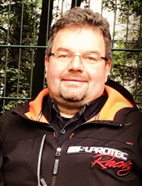 Судья при участникахМоисеев ДмитрийСанкт-Петербург СС2КC21-025621.06.2021 г.Начало приема  Заявок на участие 02.07.2021 г.Окончание приема предварительных Заявок на участиес 21.06.2021 г.Введение запрета на разведку местности03.07.2021 г.Публикация списка допущенных Участников на табло информации